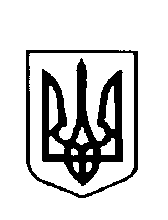 УКРАЇНАВАРКОВИЦЬКА сільська рада ДУБЕНСЬКОГО району РІВНЕНСЬКОЇ областіВОСЬМЕ скликання( п’ятнадцята  сесія) рішенняПро  затвердження проекту землеустроющодо  відведення  земельної ділянкиу  власність гр.Капітули  О.В.                Розглянувши  заяву гр. Капітули Олександра Вячеславовича, який  проживає  с. Озеряни   вул. Тиха,26 про затвердження проекту землеустрою щодо  відведення  земельної  ділянки  у  власність  для  ведення  особистого селянського господарства, яка знаходиться  в с. Озеряни, виготовлену   Цицурою Миколою Олександровичем та  керуючись  ст.26  Закону  України «Про   місцеве самоврядування  в  Україні», відповідно до ст.12,116,121,186 Земельного  кодексу  України,   сільська  радаВИРІШИЛА:1.Затвердити  проект  землеустрою гр.Капітулі Олександру Вячеславовичу щодо  відведення  у  власність  земельної  ділянки для  ведення  особистого  селянського  господарства  площею 0,2154га, кадастровий номер (5621684700:03:005:0155) за    рахунок  земель запасу (сільськогосподарського призначення) на території  Варковицької сільської  ради, яка знаходиться   в с. Озеряни  Дубенського району  Рівненської  області.2.Передати  у  власність  гр. Капітулі Олександру Вячеславовичу земельну  ділянку площею 0,2154га кадастровий номер (5621684700:03:005:0155) для  ведення особистого селянського господарства, яка  знаходиться на території  Варковицької  сільської ради в   с. Озеряни  Дубенського  району  Рівненської  області.3.Гр.Капітулі Олександру Вячеславовичу оформити  право  власності  на  земельну ділянку   в  порядку  визначеному  законодавством.                                                                                                                                                                                                                                                                                                                                                                                                                                                                                                                                                                                                                                                                                                                                                                                                                                                                                                                                                                                                                                              4.Контроль  за  виконанням  даного  рішення  покласти  на  землевпорядника  сільської  ради.Сільський  голова                                                       Юрій ПАРФЕНЮК     24 грудня   2021 року№  701   